                                               ROTARY CLUB of Batavia, Ohio 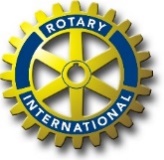 New Member InductionFellow Rotarians, It is my privilege and pleasure today to welcome into membership in our club   _______________, who has been proposed, considered and approved for Rotary membership in accordance with the constitution and bylaws of this club._______________, you have been chosen for membership in Rotary  because of your good standing in your vocation and in the community;and because of your personal qualities which we believe will make you a good Rotarian.By joining the Rotary Club today, you become part of a world-wide organization of more than 1.2 million business and professional leaders;men and women dedicated to building a better world.With our principal motto of “Service Above Self” , Rotarians are united in Fellowship, and are dedicated to provide humanitarian service, encourage high ethical standards, create goodwill and work to promote peace and understanding throughout the world.We reach for these lofty goals, in part, by applying the Rotary 4-Way Test  to everything we do, both as a Club, and in our individual daily endeavors:Is it the Truth?Is it Fair to All Concerned?Will it build Good Will and Better Friendships?Will it be Beneficial to All Concerned?We accept you as a member because we believe you will adopt these high principles of Rotary as your own, and that you will do everything in your power to achieve our common goals.From this day forward, I encourage you to always be mindful that your daily conduct not only reflects upon you personally, but also represents to others what it means to be a Rotarian!  The community will know and judge Rotary by your actions.We look forward to your efforts to add your skills, experience, and enthusiasm to the programs and projects of Rotary, for the betterment of our club, our community and our World!- - - - - - - - - - - - -I now present you with your Rotary pin, which should be worn regularly!This will identify you as a Rotarian and will assure you of a warm welcome in Rotary Clubs across our Country and in regions around the World.  I also present your Name Badge, which is worn for each meeting as a means of further fellowship and an identification to visitors. Finally, It is with pleasure that I now extend to you the Right Hand of Rotary Fellowship and officially welcome you as a member of the Rotary Club of Batavia, Ohio.Rotarians, 	       Would you all, Please, Rise and Step Forwardto personally greet our new member!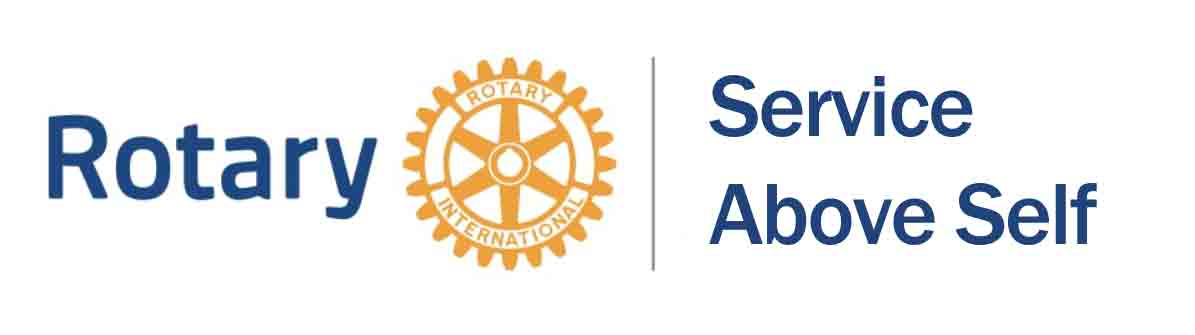 